Publicado en Johannesburg, South Africa el 08/08/2019 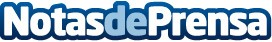 Senegal renace con energíaHay una oportunidad para el crecimiento económico de Senegal, pero deben emprenderse muchos pasos para evitar los escollos de una maldiciónDatos de contacto:African Energy Chambermarie@apo-opa.orgNota de prensa publicada en: https://www.notasdeprensa.es/senegal-renace-con-energia_1 Categorias: Internacional Sector Energético http://www.notasdeprensa.es